PERMOHONAN PENUBUHAN SYARIKAT SPIN-OFF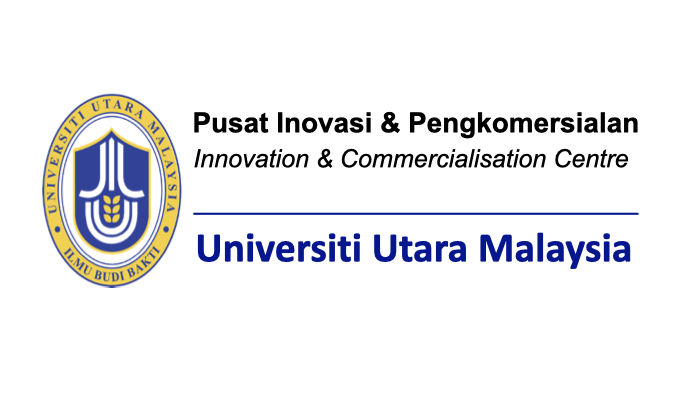 PERMOHONAN PENUBUHAN SYARIKAT SPIN-OFFPERMOHONAN PENUBUHAN SYARIKAT SPIN-OFFPERMOHONAN PENUBUHAN SYARIKAT SPIN-OFFPERMOHONAN PENUBUHAN SYARIKAT SPIN-OFFBAHAGIAN A: JENIS SYARIKAT SPIN-OFFBAHAGIAN A: JENIS SYARIKAT SPIN-OFFBAHAGIAN A: JENIS SYARIKAT SPIN-OFFBAHAGIAN A: JENIS SYARIKAT SPIN-OFFBAHAGIAN A: JENIS SYARIKAT SPIN-OFFBAHAGIAN A: JENIS SYARIKAT SPIN-OFFBAHAGIAN A: JENIS SYARIKAT SPIN-OFFBAHAGIAN B: BUTIRAN PEMOHONBAHAGIAN B: BUTIRAN PEMOHONBAHAGIAN B: BUTIRAN PEMOHONBAHAGIAN B: BUTIRAN PEMOHONBAHAGIAN B: BUTIRAN PEMOHONBAHAGIAN B: BUTIRAN PEMOHONBAHAGIAN B: BUTIRAN PEMOHONNamaNamaNo StafNo StafNo. Kad PengenalanNo. Kad PengenalanNo. Tel. Bimbit No. Tel. Bimbit EmelEmelJawatan/GredJawatan/GredPusat Pengajian (PP) Pusat Pengajian (PP) Gaji PokokGaji PokokElaunElaunPegangan Ekuiti:Pegangan Ekuiti:Pegangan Ekuiti:Pegangan Ekuiti:Pegangan Ekuiti:Pegangan Ekuiti:Pegangan Ekuiti:BAHAGIAN C: MAKLUMAT HARTA INTELEK YANG AKAN DIKOMERSILKANBAHAGIAN C: MAKLUMAT HARTA INTELEK YANG AKAN DIKOMERSILKANBAHAGIAN C: MAKLUMAT HARTA INTELEK YANG AKAN DIKOMERSILKANBAHAGIAN C: MAKLUMAT HARTA INTELEK YANG AKAN DIKOMERSILKANBAHAGIAN C: MAKLUMAT HARTA INTELEK YANG AKAN DIKOMERSILKANBAHAGIAN C: MAKLUMAT HARTA INTELEK YANG AKAN DIKOMERSILKANBAHAGIAN C: MAKLUMAT HARTA INTELEK YANG AKAN DIKOMERSILKANJenis IPNo. PemfailanNo. PemfailanNo. PemfailanTajuk IPTRL IPTRL IPBAHAGIAN D: LAMPIRAN PERMOHONAN PENUBUHAN SPIN-OFFBAHAGIAN D: LAMPIRAN PERMOHONAN PENUBUHAN SPIN-OFFBAHAGIAN D: LAMPIRAN PERMOHONAN PENUBUHAN SPIN-OFFBAHAGIAN D: LAMPIRAN PERMOHONAN PENUBUHAN SPIN-OFFBAHAGIAN D: LAMPIRAN PERMOHONAN PENUBUHAN SPIN-OFFBAHAGIAN D: LAMPIRAN PERMOHONAN PENUBUHAN SPIN-OFFBAHAGIAN D: LAMPIRAN PERMOHONAN PENUBUHAN SPIN-OFFSila lampirkan dokumen berikut bersama-sama dengan permohonan ini. Tandakan  bagi dokumen yang berkaitan.Sila lampirkan dokumen berikut bersama-sama dengan permohonan ini. Tandakan  bagi dokumen yang berkaitan.Sila lampirkan dokumen berikut bersama-sama dengan permohonan ini. Tandakan  bagi dokumen yang berkaitan.Sila lampirkan dokumen berikut bersama-sama dengan permohonan ini. Tandakan  bagi dokumen yang berkaitan.Sila lampirkan dokumen berikut bersama-sama dengan permohonan ini. Tandakan  bagi dokumen yang berkaitan.Sila lampirkan dokumen berikut bersama-sama dengan permohonan ini. Tandakan  bagi dokumen yang berkaitan.Sila lampirkan dokumen berikut bersama-sama dengan permohonan ini. Tandakan  bagi dokumen yang berkaitan.Senarai DokumenSenarai DokumenSenarai DokumenSenarai DokumenSenarai DokumenSenarai DokumenTanda Kertas Kerja Penubuhan Spin-offKertas Kerja Penubuhan Spin-offKertas Kerja Penubuhan Spin-offKertas Kerja Penubuhan Spin-offKertas Kerja Penubuhan Spin-offKertas Kerja Penubuhan Spin-offPelan Perniagaan Spin-offPelan Perniagaan Spin-offPelan Perniagaan Spin-offPelan Perniagaan Spin-offPelan Perniagaan Spin-offPelan Perniagaan Spin-offBAHAGIAN E: AKUAN PEMOHONBAHAGIAN E: AKUAN PEMOHONBAHAGIAN E: AKUAN PEMOHONBAHAGIAN E: AKUAN PEMOHONBAHAGIAN E: AKUAN PEMOHONBAHAGIAN E: AKUAN PEMOHONBAHAGIAN E: AKUAN PEMOHONDengan ini saya mengaku bahawa semua maklumat yang dinyatakan dalam permohonan ini dan maklumat yang disertakan adalah benar dan betul, serta bersetuju untuk menerima terma dan syarat-syarat yang telah ditetapkan oleh universiti. Saya juga mengakui bahawa pihak ICC berhak untuk menolak permohonan ini jika maklumat yang diberi didapati palsu atau tidak benar.Saya juga mengaku bahawa dengan penglibatan saya dalam syarikat spin-off tidak akan menjejaskan tanggungjawab hakiki saya sebagai kakitangan universiti.           Tandatangan & Cop Rasmi                                                     TarikhDengan ini saya mengaku bahawa semua maklumat yang dinyatakan dalam permohonan ini dan maklumat yang disertakan adalah benar dan betul, serta bersetuju untuk menerima terma dan syarat-syarat yang telah ditetapkan oleh universiti. Saya juga mengakui bahawa pihak ICC berhak untuk menolak permohonan ini jika maklumat yang diberi didapati palsu atau tidak benar.Saya juga mengaku bahawa dengan penglibatan saya dalam syarikat spin-off tidak akan menjejaskan tanggungjawab hakiki saya sebagai kakitangan universiti.           Tandatangan & Cop Rasmi                                                     TarikhDengan ini saya mengaku bahawa semua maklumat yang dinyatakan dalam permohonan ini dan maklumat yang disertakan adalah benar dan betul, serta bersetuju untuk menerima terma dan syarat-syarat yang telah ditetapkan oleh universiti. Saya juga mengakui bahawa pihak ICC berhak untuk menolak permohonan ini jika maklumat yang diberi didapati palsu atau tidak benar.Saya juga mengaku bahawa dengan penglibatan saya dalam syarikat spin-off tidak akan menjejaskan tanggungjawab hakiki saya sebagai kakitangan universiti.           Tandatangan & Cop Rasmi                                                     TarikhDengan ini saya mengaku bahawa semua maklumat yang dinyatakan dalam permohonan ini dan maklumat yang disertakan adalah benar dan betul, serta bersetuju untuk menerima terma dan syarat-syarat yang telah ditetapkan oleh universiti. Saya juga mengakui bahawa pihak ICC berhak untuk menolak permohonan ini jika maklumat yang diberi didapati palsu atau tidak benar.Saya juga mengaku bahawa dengan penglibatan saya dalam syarikat spin-off tidak akan menjejaskan tanggungjawab hakiki saya sebagai kakitangan universiti.           Tandatangan & Cop Rasmi                                                     TarikhDengan ini saya mengaku bahawa semua maklumat yang dinyatakan dalam permohonan ini dan maklumat yang disertakan adalah benar dan betul, serta bersetuju untuk menerima terma dan syarat-syarat yang telah ditetapkan oleh universiti. Saya juga mengakui bahawa pihak ICC berhak untuk menolak permohonan ini jika maklumat yang diberi didapati palsu atau tidak benar.Saya juga mengaku bahawa dengan penglibatan saya dalam syarikat spin-off tidak akan menjejaskan tanggungjawab hakiki saya sebagai kakitangan universiti.           Tandatangan & Cop Rasmi                                                     TarikhDengan ini saya mengaku bahawa semua maklumat yang dinyatakan dalam permohonan ini dan maklumat yang disertakan adalah benar dan betul, serta bersetuju untuk menerima terma dan syarat-syarat yang telah ditetapkan oleh universiti. Saya juga mengakui bahawa pihak ICC berhak untuk menolak permohonan ini jika maklumat yang diberi didapati palsu atau tidak benar.Saya juga mengaku bahawa dengan penglibatan saya dalam syarikat spin-off tidak akan menjejaskan tanggungjawab hakiki saya sebagai kakitangan universiti.           Tandatangan & Cop Rasmi                                                     TarikhDengan ini saya mengaku bahawa semua maklumat yang dinyatakan dalam permohonan ini dan maklumat yang disertakan adalah benar dan betul, serta bersetuju untuk menerima terma dan syarat-syarat yang telah ditetapkan oleh universiti. Saya juga mengakui bahawa pihak ICC berhak untuk menolak permohonan ini jika maklumat yang diberi didapati palsu atau tidak benar.Saya juga mengaku bahawa dengan penglibatan saya dalam syarikat spin-off tidak akan menjejaskan tanggungjawab hakiki saya sebagai kakitangan universiti.           Tandatangan & Cop Rasmi                                                     TarikhBAHAGIAN F: KELULUSAN DEKAN PUSAT PENGAJIANBAHAGIAN F: KELULUSAN DEKAN PUSAT PENGAJIANBAHAGIAN F: KELULUSAN DEKAN PUSAT PENGAJIANBAHAGIAN F: KELULUSAN DEKAN PUSAT PENGAJIANBAHAGIAN F: KELULUSAN DEKAN PUSAT PENGAJIANBAHAGIAN F: KELULUSAN DEKAN PUSAT PENGAJIANBAHAGIAN F: KELULUSAN DEKAN PUSAT PENGAJIANKeputusan: 	  	Disokong                              Tidak  Tidak SokongUlasan : ……………………………………………………………………………………………………………………………………………………………………………………………………………………………………                Tandatangan & Cop Rasmi                                                        Tarikh                                               Keputusan: 	  	Disokong                              Tidak  Tidak SokongUlasan : ……………………………………………………………………………………………………………………………………………………………………………………………………………………………………                Tandatangan & Cop Rasmi                                                        Tarikh                                               Keputusan: 	  	Disokong                              Tidak  Tidak SokongUlasan : ……………………………………………………………………………………………………………………………………………………………………………………………………………………………………                Tandatangan & Cop Rasmi                                                        Tarikh                                               Keputusan: 	  	Disokong                              Tidak  Tidak SokongUlasan : ……………………………………………………………………………………………………………………………………………………………………………………………………………………………………                Tandatangan & Cop Rasmi                                                        Tarikh                                               Keputusan: 	  	Disokong                              Tidak  Tidak SokongUlasan : ……………………………………………………………………………………………………………………………………………………………………………………………………………………………………                Tandatangan & Cop Rasmi                                                        Tarikh                                               Keputusan: 	  	Disokong                              Tidak  Tidak SokongUlasan : ……………………………………………………………………………………………………………………………………………………………………………………………………………………………………                Tandatangan & Cop Rasmi                                                        Tarikh                                               Keputusan: 	  	Disokong                              Tidak  Tidak SokongUlasan : ……………………………………………………………………………………………………………………………………………………………………………………………………………………………………                Tandatangan & Cop Rasmi                                                        Tarikh                                               BAHAGIAN G: PERAKUAN PENGARAH PUSAT INOVASI & PENGKOMERSIALANBAHAGIAN G: PERAKUAN PENGARAH PUSAT INOVASI & PENGKOMERSIALANBAHAGIAN G: PERAKUAN PENGARAH PUSAT INOVASI & PENGKOMERSIALANBAHAGIAN G: PERAKUAN PENGARAH PUSAT INOVASI & PENGKOMERSIALANBAHAGIAN G: PERAKUAN PENGARAH PUSAT INOVASI & PENGKOMERSIALANBAHAGIAN G: PERAKUAN PENGARAH PUSAT INOVASI & PENGKOMERSIALANBAHAGIAN G: PERAKUAN PENGARAH PUSAT INOVASI & PENGKOMERSIALANKeputusan: 	  	Diluluskan (Disokong)                          Tidak diluluskanUlasan: ……………………………………………………………………………………………………………………………………………………………………………………………………………………………………         Tandatangan & Cop Rasmi                                                         Tarikh                                               Keputusan: 	  	Diluluskan (Disokong)                          Tidak diluluskanUlasan: ……………………………………………………………………………………………………………………………………………………………………………………………………………………………………         Tandatangan & Cop Rasmi                                                         Tarikh                                               Keputusan: 	  	Diluluskan (Disokong)                          Tidak diluluskanUlasan: ……………………………………………………………………………………………………………………………………………………………………………………………………………………………………         Tandatangan & Cop Rasmi                                                         Tarikh                                               Keputusan: 	  	Diluluskan (Disokong)                          Tidak diluluskanUlasan: ……………………………………………………………………………………………………………………………………………………………………………………………………………………………………         Tandatangan & Cop Rasmi                                                         Tarikh                                               Keputusan: 	  	Diluluskan (Disokong)                          Tidak diluluskanUlasan: ……………………………………………………………………………………………………………………………………………………………………………………………………………………………………         Tandatangan & Cop Rasmi                                                         Tarikh                                               Keputusan: 	  	Diluluskan (Disokong)                          Tidak diluluskanUlasan: ……………………………………………………………………………………………………………………………………………………………………………………………………………………………………         Tandatangan & Cop Rasmi                                                         Tarikh                                               Keputusan: 	  	Diluluskan (Disokong)                          Tidak diluluskanUlasan: ……………………………………………………………………………………………………………………………………………………………………………………………………………………………………         Tandatangan & Cop Rasmi                                                         Tarikh                                               